Зачем это нужно?Самое главное – вы сможете посмотреть в удобной поисковой системе ВЕСЬ СПЕКТР услуг дополнительного образования для детей.Пройдя регистрацию на портале, Вы сможете получить сертификат на оплату услуг дополнительного образования на Ваших детей – а это финансирование муниципалитета, снижающее бремя родительских расходов.        Бывает, что трудно выбрать время для регистрации, или сложно дозвониться в техническую поддержку – или дома просто не подключен Интернет. Именно поэтому 26 октября 2019 года на базе всех учреждений дополнительного образования проводится День единых действий – фестиваль «Навигатор детства».Пройти регистрацию на сайте р52.навигатор.дети.рф вы можете в учреждениях дополнительного образования Сормовского района по следующим адресам с 11.00 до 16.00:МБУ ДО «ЦДТ Сормовского района» - ул.Коминтерна, д.250Детский  клуб «Импульс» - ул. Зайцева, 1Детский клуб им. А.П. Гайдара – ул. Баренца, д. 7Детский клуб им. А. Сутырина	-  ул.Сутырина, д. 16,Детский клуб «Космос» 	- ул. Героев Космоса, д. 50аДетский  клуб «Народный» - ул. Озерная, 3 линия, д.  №1Детский клуб «Орбита» - ул. Федосеенко, д.11Детский  клуб «Радуга»	-  ул. Героев Космоса, д. 6Детский  клуб «Ракета»	-  ул. Культуры,  д. №110Детский клуб «Смена»	- ул. Вождей революции, д. 18Детский клуб «Созвездие» - ул. Вахтангова, д. №24Детский клуб «Факел»	- пр. Кораблестроителей, д. 24/2Детский клуб «Юный корабел - ул. Планетная, д. 3-БМАУ ДО «Профориентационный центр развития» - ул. Коминтерна, д.175Для регистрации на Навигаторе ДОД желательно знать логии и пароль своей электронной почты или  иметь возможность выхода на почту. В программе:11.00-11.30 – увлекательная экскурсия по учебным классам ЦДТ «Сормовского района»11.00-16.00 – фотосессия участников регистрации на Навигаторе5211.30-12.30 – мастер-классы от лучших педагогов дополнительного образования Сормовского района«Городецкая роспись»        «Осень золотая», соленое тесто«Осеннее дерево» рисование в технике монотипия«Аленький цветочек» (текстильная брошь)«Поиграем с ветром»«Шахматы»13.00-14.00– концертная программа «Сормово.Навигатор52»14.30-15.30 – мастер-классы от лучших педагогов дополнительного образования Сормовского района«Текстильные куклы»«Часовщик»«Городецкая роспись»«Техника «Граттаж»«Фигуры из шаров»«Веселые матрешки»«Подарочная открытка в технике «квиллинг»«Шахматы»15.30 – лотерея среди всех участников регистрации на Навигаторе5215.45 – флешмоб участников детских и молодежных общественных объединений образовательных учреждений районаЕсли Ваш ребенок никогда не посещал учреждений дополнительного образования – это прекрасный шанс найти занятие по интересам, независимо от возраста и места жительства ребенка.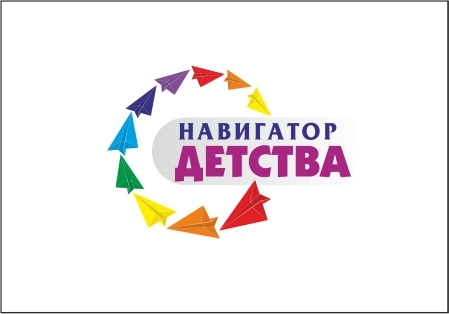 #Сормово.Навигатор52 Уважаемые учащиеся и их родители!Департамент образования администрации города Нижнего Новгорода и управление образования администрации Сормовского района  приглашает Вас зарегистрироваться на информационном портале системы дополнительного образования «Навигатор дополнительного образования Нижегородской области» (р52.навигатор.дети.рф).#Сормово.Навигатор5226 октября 2019г.День единых действий – фестиваль «Навигатор детства» ждем вас с 11.00 до 16.00в МБУ ДО «ЦДТ Сормовского района»